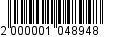 П О С Т А Н О В Л Е Н И Еот  24.02.2016   № 116г. Майкоп  Об Аттестационной (конкурсной) комиссии Администрации муниципального образования «Город Майкоп»В целях обеспечения кадровой политики, проведения конкурса по формированию резерва управленческих кадров, конкурса на замещение вакантной должности муниципальной службы, аттестации муниципальных служащих и квалификационного экзамена п о с т а н о в л я ю:1.Утвердить состав постоянно действующей Аттестационной (конкурсной) комиссии Администрации муниципального образования «Город Майкоп» (прилагается).2.Признать утратившим силу постановление Администрации муниципального образования «Город Майкоп» от 11.03.2015 № 122                «Об Аттестационной (конкурсной) комиссии Администрации муниципального образования «Город Майкоп».3.Опубликовать настоящее постановление в газете «Майкопские новости» и разместить на сайте Администрации муниципального образования «Город Майкоп».4.Настоящее постановление вступает в силу со дня его опубликования.Глава муниципального образования«Город Майкоп»                                                                            А.В. Наролин  Администрация муниципальногообразования «Город Майкоп»Республики Адыгея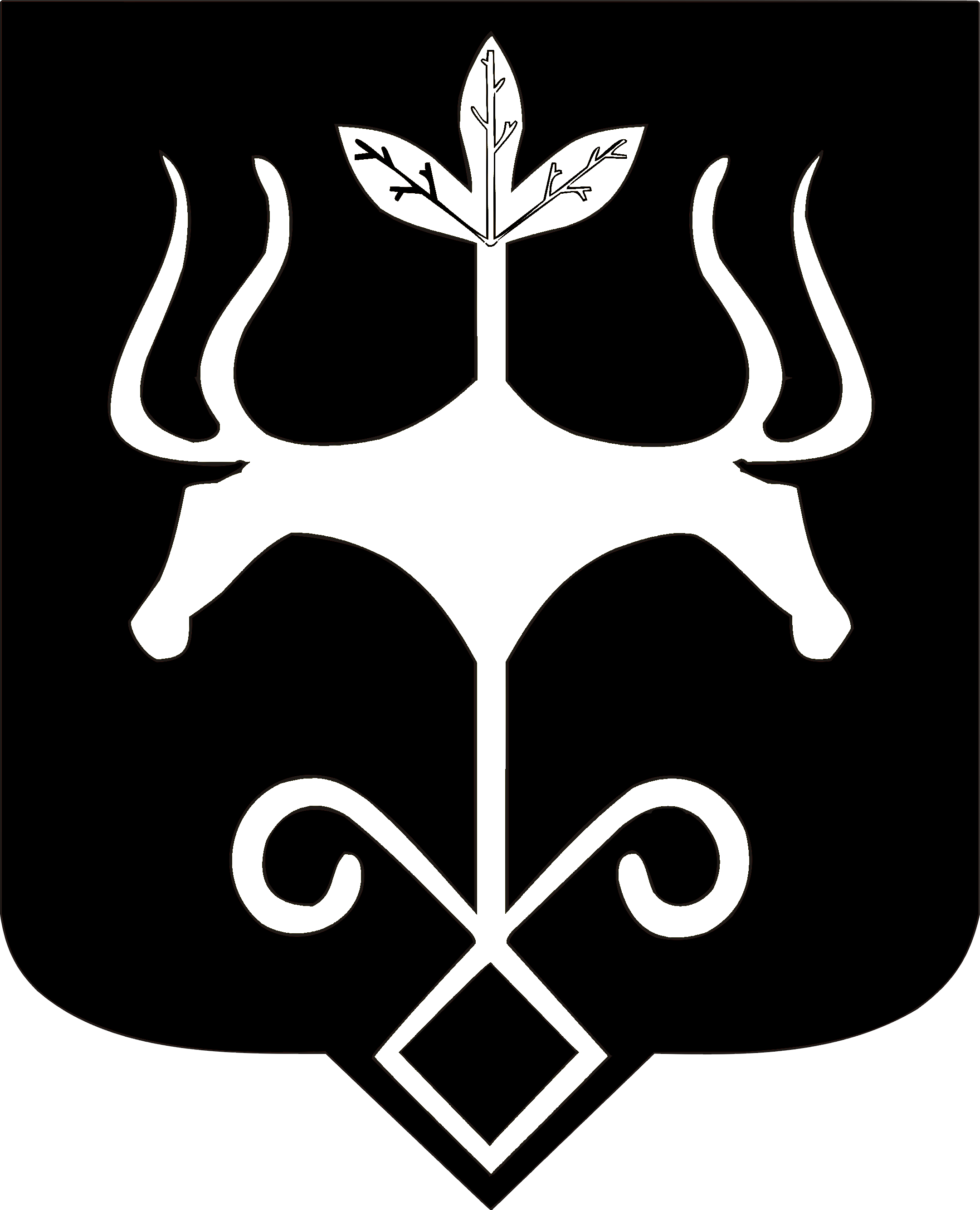 Адыгэ Республикэммуниципальнэ образованиеу «Къалэу Мыекъуапэ» и Администрацие